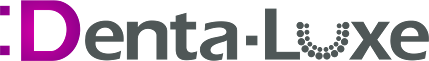 АНКЕТА претендента на рабочее местог. Тверь, ул. Московская, д. 26   •   г. Тверь, ул. Скворцова-Степанова, д. 9, пом. IIIТелефон/факс: (4822) 78-30-30   •   e-mail: dentaluxe@mail.ru        
dentaluxe.tver.ru   •   dentaluxe.clinic   •   денталюкс.рфВсе данные указаны мной добровольно. Я понимаю, что указание неверных сведений может быть причиной отказа в приёме на работу. Не возражаю против проверки изложенных мною данных, а также против направления запросов на предыдущие места работы и учёбы с целью получения характеристик. Всё вышесказанное подтверждаю своей подписью:		«___» ___________ 2020 г. _____________________ (______________________)Пожалуйста, занесите заполненную анкету в наш офис: г. Тверь, ул. Московская, д. 26 или г. Тверь, ул. Скворцова-Степанова, д.9, пом. IIIили отправьте электронной почтой по адресу: dentaluxe@mail.ruНаш телефон: 8 (4822) 78-30-30.Рассмотрение Вашей анкеты займёт некоторое время.О принятом решении мы сообщим Вам по телефону или электронной почтой.Благодарим Вас за уделённое время. До встречи в «Дента-Люкс»!пожалуйста,вместо данного текста поместите здесь
Вашу фотографию,
сделанную
не позднее 2018 года№ВопросыОтветыОтветыОтветы1.Личные данные1.1.фамилия, имя, отчество1.2.число, месяц, год ”______” _________________________ ________ г.”______” _________________________ ________ г.”______” _________________________ ________ г.1.3.укажите телефон как способ связи 1.4.другие способы связиe-mail: ____________________________________ Skype: ____________________другое: e-mail: ____________________________________ Skype: ____________________другое: e-mail: ____________________________________ Skype: ____________________другое: 1.5.по какому адресу зарегистрированы?1.6.фактический адрес проживания1.8.семейное положение2.ДетиДетиДетиДети2.1.кол-вовозраст3.Сведения о ближайших родственникахСведения о ближайших родственникахСведения о ближайших родственникахСведения о ближайших родственниках3.1.Супруг (супруга)Супруг (супруга)Супруг (супруга)Супруг (супруга)возрастрод занятий (место работы)образованиесостояние здоровья3.2.МатьМатьМатьМатьвозрастрод занятий (место работы)образованиесостояние здоровья3.3.ОтецОтецОтецОтецвозрастрод занятий (место работы)образованиесостояние здоровья4.Жилищные условияЖилищные условияЖилищные условияЖилищные условиявид жильяквартира, коттедж, общежитие (выделите нужный вариант)квартира, коттедж, общежитие (выделите нужный вариант)квартира, коттедж, общежитие (выделите нужный вариант)собственностьсобственное, съёмное (выделите нужный вариант)собственное, съёмное (выделите нужный вариант)собственное, съёмное (выделите нужный вариант)количество проживающих5.Оцените состояние Вашего здоровья:Оцените состояние Вашего здоровья:Оцените состояние Вашего здоровья:Оцените состояние Вашего здоровья:вредные привычки (алкоголь, курение
и др.)?6.ОбразованиеОбразованиеОбразованиеОбразованиегоды обучения наименованиеучебного заведенияфакультет, отделение, форма обучения (выделите нужный вариант)полученная специальность6.1.Среднее специальноеСреднее специальноеСреднее специальноеСреднее специальноедневная, заочная, вечерняя, экстерном6.2.ВысшееВысшееВысшееВысшеедневная, заочная, вечерняя, экстерном6.3.Второе высшееВторое высшееВторое высшееВторое высшеедневная, заочная, вечерняя, экстерном6.4.Другие специальности, постдипломное образование, курсы повышения квалификацииДругие специальности, постдипломное образование, курсы повышения квалификацииДругие специальности, постдипломное образование, курсы повышения квалификацииДругие специальности, постдипломное образование, курсы повышения квалификациидневная, заочная, вечерняя, экстерномдневная, заочная, вечерняя, экстерномдневная, заочная, вечерняя, экстерном7.Знание языковЗнание языковЗнание языковЗнание языковчитаю, пишу, разговариваю свободно, со словарём (выделите нужный вариант)читаю, пишу, разговариваю свободно, со словарём (выделите нужный вариант)читаю, пишу, разговариваю свободно, со словарём (выделите нужный вариант)читаю, пишу, разговариваю свободно, со словарём (выделите нужный вариант)читаю, пишу, разговариваю свободно, со словарём (выделите нужный вариант)читаю, пишу, разговариваю свободно, со словарём (выделите нужный вариант)читаю, пишу, разговариваю свободно, со словарём (выделите нужный вариант)читаю, пишу, разговариваю свободно, со словарём (выделите нужный вариант)читаю, пишу, разговариваю свободно, со словарём (выделите нужный вариант)8.Научная работаНаучная работаНаучная работаНаучная работаучёная степень, годучёное звание, год9.ПубликацииПубликацииПубликацииПубликациигодназвание (тема) работы, наименование издания (издательства)название (тема) работы, наименование издания (издательства)название (тема) работы, наименование издания (издательства)10.Навыки владения компьютером. На каком уровне какими программами владеете? (от 1 до 5 баллов)Навыки владения компьютером. На каком уровне какими программами владеете? (от 1 до 5 баллов)Навыки владения компьютером. На каком уровне какими программами владеете? (от 1 до 5 баллов)Навыки владения компьютером. На каком уровне какими программами владеете? (от 1 до 5 баллов)[   ] Eхcеl    [   ] Word     [   ] PPoint     [   ] Инфодент     [   ] 1C     [   ] Другие: [   ] Eхcеl    [   ] Word     [   ] PPoint     [   ] Инфодент     [   ] 1C     [   ] Другие: [   ] Eхcеl    [   ] Word     [   ] PPoint     [   ] Инфодент     [   ] 1C     [   ] Другие: [   ] Eхcеl    [   ] Word     [   ] PPoint     [   ] Инфодент     [   ] 1C     [   ] Другие: 11.Ваши интересы, хоббиВаши интересы, хоббиВаши интересы, хоббиВаши интересы, хобби12.Назовите сильные стороны Вашего характераНазовите сильные стороны Вашего характераНазовите сильные стороны Вашего характераНазовите сильные стороны Вашего характера13.Сведения о трудовой деятельности за последние 10 летСведения о трудовой деятельности за последние 10 летСведения о трудовой деятельности за последние 10 летСведения о трудовой деятельности за последние 10 летгоды работынаименование и место нахождения организации, занимаемые должности, выполняемые обязанностинаименование и место нахождения организации, занимаемые должности, выполняемые обязанностипричины увольнения13.1.13.2.13.3.13.4.13.5.14.Организация, в которой Вы работаете сейчас, её адрес, занимаемая Вами должность, основные обязанностиОрганизация, в которой Вы работаете сейчас, её адрес, занимаемая Вами должность, основные обязанностиОрганизация, в которой Вы работаете сейчас, её адрес, занимаемая Вами должность, основные обязанностиОрганизация, в которой Вы работаете сейчас, её адрес, занимаемая Вами должность, основные обязанности15.Почему Вы не удовлетворены нынешней работой? низкая зарплата (какая?) плохие условия труда проблемы во взаимоотношениях (с начальством, коллегами)другое:  низкая зарплата (какая?) плохие условия труда проблемы во взаимоотношениях (с начальством, коллегами)другое:  низкая зарплата (какая?) плохие условия труда проблемы во взаимоотношениях (с начальством, коллегами)другое: 16.Ваши личные и профессиональные планы на ближайшие несколько лет17.Что при выборе работы для Вас является наиболее важным?Распределите места по важности[   ] возможности для самореализации[   ] профессиональный рост[   ] отношения в коллективе[   ] размер заработной платы[   ] личность руководителя[   ] имидж организации[   ] стабильность работы[   ] близость к дому[   ] карьерный рост[   ] возможности для самореализации[   ] профессиональный рост[   ] отношения в коллективе[   ] размер заработной платы[   ] личность руководителя[   ] имидж организации[   ] стабильность работы[   ] близость к дому[   ] карьерный рост[   ] возможности для самореализации[   ] профессиональный рост[   ] отношения в коллективе[   ] размер заработной платы[   ] личность руководителя[   ] имидж организации[   ] стабильность работы[   ] близость к дому[   ] карьерный рост18.Сотрудники с последних мест работы (учёбы), которые могут дать Вам рекомендацию:Сотрудники с последних мест работы (учёбы), которые могут дать Вам рекомендацию:Сотрудники с последних мест работы (учёбы), которые могут дать Вам рекомендацию:Сотрудники с последних мест работы (учёбы), которые могут дать Вам рекомендацию:фамилия, имя, отчествофамилия, имя, отчествотелефонместо работы, должность18.1.18.2.18.3.18.4.18.5.19.Что Вы ожидаете от работы в «Дента-Люкс»?Что Вы ожидаете от работы в «Дента-Люкс»?Что Вы ожидаете от работы в «Дента-Люкс»?Что Вы ожидаете от работы в «Дента-Люкс»?19.1.какие Вы могли бы занимать должности (выполнять работы) с учётом Ваших профессиональных знаний, приобретённого опыта19.2.минимальная требуемая заработная платаво время испытательного срокана постоянной работево время испытательного срокана постоянной работево время испытательного срокана постоянной работе19.3.ожидаемая зарплата19.4.режим работы постоянно     по совместительству постоянно     по совместительству постоянно     по совместительству20.Откуда Вы узнали о «Дента-Люкс»? сказал знакомый работник «Дента-Люкс»: _______________________________________  сказал знакомый пациент «Дента-Люкс»: ________________________________________ я увидел(а) раздел «Вакансии» на Интернет-сайте «Дента-Люкс» я увидел(а) объявление:           нашёл(а) в Интернете на сайте____________________________________________другое: сказал знакомый работник «Дента-Люкс»: _______________________________________  сказал знакомый пациент «Дента-Люкс»: ________________________________________ я увидел(а) раздел «Вакансии» на Интернет-сайте «Дента-Люкс» я увидел(а) объявление:           нашёл(а) в Интернете на сайте____________________________________________другое: сказал знакомый работник «Дента-Люкс»: _______________________________________  сказал знакомый пациент «Дента-Люкс»: ________________________________________ я увидел(а) раздел «Вакансии» на Интернет-сайте «Дента-Люкс» я увидел(а) объявление:           нашёл(а) в Интернете на сайте____________________________________________другое: